Figure S1.  CBA kit cytokine data for serum samples from Patient 4 (A) compared to healthy control samples. (B)  The x-axis for Patient 4 shows the days since the NVP HSR (NVP stop date). The Y axis shows pg/ml of cytokine detected.  Blue bars - IL-2, orange bars - IL-4, grey bars - IL-6, dark blue bars - TNF, green bars - IFN, IL-17a - navy blue bars.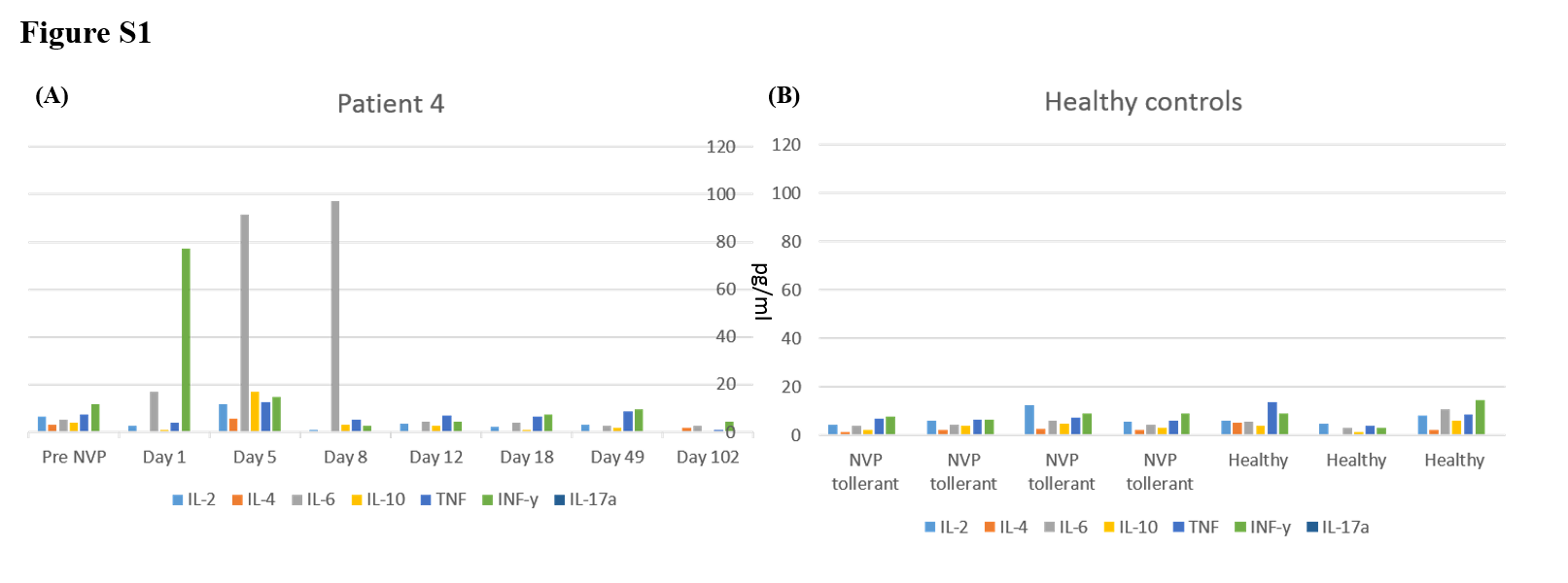 Table S1. Haplotype data for NVP HSR patients with NVP induced INF response for patients 1,2,3 and 4.Table S2.  HLA allele frequencies for NVP hypersensitive and tolerant individuals, and frequency ranges observed in comparable ethnic groups *Reference range is taken from global distribution plots for Europeans and South East Asians (www.allelefrequencies.net) where n ≥ 100.PatientHLA-AHLA-AHLA-BHLA-BHLA-CHLA-CHLA-DRB1HLA-DRB1HLA-DQB1HLA-DQB1EthnicityINF response: SFU/Million cells (Days post HSR)1#24:0724:1035:3038:0204:0107:0212:0115:02^05:0205:02SEA115 SFU (6), 235 SFU (61),285 SFU(81), 225 SFU (90) and 870 SFU (144)211:0124:0235:0113:0103:0404:0111:0116:0103:0105:02SEA400 SFU (97) and 20 SFU (476)302:0634:0115:2156:0104:0307:0104:0615:02^SEA300 SFU (2) and 45 SFU (62)429:023114:01*44:0308:0216:0107:0107:0102:0202:02C1600 SFU (5), 150 SFU (8), 40 SFU (18), 0 SFU (49)5023018:0158:01*07:0407:0408:0215:01^04:0205:01SEA6112435:0139:060407:0201:0108:01--C7010208:0127:010702:0201:0103:010102C8023127:0544:0201:0205:0101:0101:0105:0105:01C9010108:0150:010706:0203:0104:010303C1003:0111:0135:0140:0202:0204:0104:0111:010303C1103:0133:0114:02*57:0106:0208:0203:0107:0102:0103:03C1202:0102:0113:0215:0103:0306:0215:01^07:010206:02C1301:0101:0108:0108:01070703:0103:0102:0102:01C1401:0124:0208:0139:0607:0207:0203:0108:0102:0104:02C152424:0715:0238:0207:0208:0115:02^12:0203:0105:01SEA1602:0324:0715:0240:0104:0308:0114:0115:01^05:0306:01SEA17020335:0115:0103:0304:0101:0104:0103:0205:01C18032451:0156:0101:0215:0601:0101:0105:0105:01C1903:0111:0135:0151:0104:0114:0201:0111:0403:0105:01CC=Caucasian, SEA=South East Asian. *HLA allele was found significant in other published studies [13, 14], #Re-challenged with NVP after initial HSR reaction.C=Caucasian, SEA=South East Asian. *HLA allele was found significant in other published studies [13, 14], #Re-challenged with NVP after initial HSR reaction.C=Caucasian, SEA=South East Asian. *HLA allele was found significant in other published studies [13, 14], #Re-challenged with NVP after initial HSR reaction.C=Caucasian, SEA=South East Asian. *HLA allele was found significant in other published studies [13, 14], #Re-challenged with NVP after initial HSR reaction.C=Caucasian, SEA=South East Asian. *HLA allele was found significant in other published studies [13, 14], #Re-challenged with NVP after initial HSR reaction.C=Caucasian, SEA=South East Asian. *HLA allele was found significant in other published studies [13, 14], #Re-challenged with NVP after initial HSR reaction.C=Caucasian, SEA=South East Asian. *HLA allele was found significant in other published studies [13, 14], #Re-challenged with NVP after initial HSR reaction.C=Caucasian, SEA=South East Asian. *HLA allele was found significant in other published studies [13, 14], #Re-challenged with NVP after initial HSR reaction.C=Caucasian, SEA=South East Asian. *HLA allele was found significant in other published studies [13, 14], #Re-challenged with NVP after initial HSR reaction.C=Caucasian, SEA=South East Asian. *HLA allele was found significant in other published studies [13, 14], #Re-challenged with NVP after initial HSR reaction.C=Caucasian, SEA=South East Asian. *HLA allele was found significant in other published studies [13, 14], #Re-challenged with NVP after initial HSR reaction.HLA alleleDRB1*01:01DRB1*01:01B*35:01B*35:01Cw*04Cw*04Cw*08Cw*08CaucasianSE AsianCaucasianSE AsianCaucasianSE AsianCaucasianSE AsianNVP HSR0.3460.0000.1540.1670.1540.3330.0770.167Tolerant0.0730.0450.0540.0000.0940.1360.0440.000Reference range*0.08-0.130.00-0.040.05-0.100.00-0.070.01-0.200.00-0.180.00-0.070.00-0.18